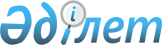 О внесении изменений в решение Уральского городского маслихата от 30 декабря 2021 года №11-4 "О бюджете поселка Зачаганск на 2022-2024 годы"Решение Уральского городского маслихата Западно-Казахстанской области от 22 апреля 2022 года № 13-4
      Уральский городской маслихат РЕШИЛ:
      1. Внести в решение Уральского городского маслихата "О бюджете поселка Зачаганск на 2022-2024 годы" от 30 декабря 2021 года №11-4 следующие изменения:
      пункт 1 изложить в новой редакции:
      "1. Утвердить бюджет поселка Зачаганск города Уральск на 2022-2024 годы согласно приложениям 1, 2 и 3 соответственно, в том числе на 2022 год в следующих объемах:
      1) доходы – 492 723 тысячи тенге:
      налоговые поступления – 96 996 тысяч тенге;
      неналоговые поступления – 1 839 тысяч тенге;
      поступления от продажи основного капитала – 0 тенге;
      поступления трансфертов – 393 888 тысяч тенге;
      2) затраты – 555 130 тысяч тенге;
      3) чистое бюджетное кредитование – 0 тенге:
      бюджетные кредиты – 0 тенге; 
      погашение бюджетных кредитов – 0 тенге;
      4) сальдо по операциям с финансовыми активами – 0 тенге:
      приобретение финансовых активов – 0 тенге;
      поступления от продажи финансовых активов государства – 0 тенге;
      5) дефицит (профицит) бюджета – -62 407 тысяч тенге;
      6) финансирование дефицита (использование профицита) бюджета – 62 407 тысяч тенге:
      поступления займов – 0 тенге;
      погашение займов – 0 тенге;
      используемые остатки бюджетных средств – 62 407 тысяч тенге.";
      приложение 1 к указанному решению изложить в новой редакции согласно приложению к настоящему решению.
      2. Настоящее решение вводится в действие с 1 января 2022 года. Бюджет поселка Зачаганск на 2022 год
      тысяч тенге
					© 2012. РГП на ПХВ «Институт законодательства и правовой информации Республики Казахстан» Министерства юстиции Республики Казахстан
				
      Секретарь Уральского городского маслихата

Е.Калиев
Приложение 
к решению Уральского
городского маслихата
от 22 апреля 2022 года № 13-4Приложение 1
к решению Уральского
городского маслихата
от 30 декабря 2021 года №11-4
Категория
Категория
Категория
Категория
Категория
Категория
Сумма
Класс
Класс
Класс
Класс
Класс
Сумма
Подкласс
Подкласс
Подкласс
Подкласс
Сумма
Специфика
Специфика
Специфика
Сумма
Наименование
Сумма
1) Доходы
 492 723
1
Налоговые поступления
96 996
01
Подоходный налог
25 547
2
Индивидуальный подоходный налог
25 547
04
Hалоги на собственность
69 249
1
Hалоги на имущество
24 249
3
Земельный налог
10 000
4
Hалог на транспортные средства
35 000
05
Внутренние налоги на товары, работы и услуги
2 200
4
Сборы за ведение предпринимательской и профессиональной деятельности
2 200
2
Неналоговые поступления
1 839
01
Доходы от государственной собственности
1 839
5
Доходы от аренды имущества, находящегося в государственной собственности
1 839
3
Поступления от продажи основного капитала
0
01
Продажа государственного имущества, закрепленного за государственными учреждениями
0
1
Продажа государственного имущества, закрепленного за государственными учреждениями
0
4
Поступления трансфертов
393 888
02
Трансферты из вышестоящих органов государственного управления
393 888
3
Трансферты из районного (города областного значения) бюджета
393 888
Функциональная группа
Функциональная группа
Функциональная группа
Функциональная группа
Функциональная группа
Функциональная группа
Сумма
Функциональная подгруппа
Функциональная подгруппа
Функциональная подгруппа
Функциональная подгруппа
Функциональная подгруппа
Сумма
Администратор бюджетных программ
Администратор бюджетных программ
Администратор бюджетных программ
Администратор бюджетных программ
Сумма
Программа
Программа
Программа
Сумма
Подпрограмма
Подпрограмма
Сумма
Наименование
Сумма
2) Затраты
 555 130
01
Государственные услуги общего характера
94 923
1
Представительные, исполнительные и другие органы, выполняющие общие функции государственного управления
94 923
124
Аппарат акима города районного значения, села, поселка, сельского округа
94 923
001
Услуги по обеспечению деятельности акима города районного значения, села, поселка, сельского округа
94 884
022
Капитальные расходы государственного органа
39
07
Жилищно-коммунальное хозяйство
390 357
3
Благоустройство населенных пунктов
390 357
124
Аппарат акима города районного значения, села, поселка, сельского округа
390 357
008
Освещение улиц в населенных пунктах
82 480
009
Обеспечение санитарии населенных пунктов
253 720
011
Благоустройство и озеленение населенных пунктов
54 157
08
Культура, спорт, туризм и информационное пространство
1 500
1
Деятельность в области культуры
1 500
124
Аппарат акима города районного значения, села, поселка, сельского округа
1 500
006
Поддержка культурно-досуговой работы на местном уровне
1 500
12
Транспорт и коммуникации
61 299
1
Автомобильный транспорт
61 299
124
Аппарат акима города районного значения, села, поселка, сельского округа
61 299
013
Обеспечение функционирования автомобильных дорог в городах районного значения, селах, поселках, сельских округах
37 423
045
Капитальный и средний ремонт автомобильных дорог в городах районного значения, селах, поселках, сельских округах
23 876
14
Обслуживание долга
7 046
1
Обслуживание долга
7 046
124
Аппарат акима города районного значения, села, поселка, сельского округа
7 046
042
Обслуживание долга аппарата акима города районного значения, села, поселка, сельского округа по выплате вознаграждений и иных платежей по займам из районного (города областного значения) бюджета
7 046
15
Трансферты
5
1
Трансферты
5
124
Аппарат акима города районного значения, села, поселка, сельского округа
5
048
Возврат неиспользованных (недоиспользованных) целевых трансфертов
5
3) Чистое бюджетное кредитование
0
Бюджетные кредиты
0
Категория
Категория
Категория
Категория
Категория
Категория
Сумма
Класс
Класс
Класс
Класс
Класс
Сумма
Подкласс
Подкласс
Подкласс
Подкласс
Сумма
Специфика
Специфика
Специфика
Наименование
5
Погашение бюджетных кредитов
0
01
Погашение бюджетных кредитов
0
1
Погашение бюджетных кредитов, выданных из государственного бюджета
0
4) Сальдо по операциям с финансовыми активами
0
Функциональная группа
Функциональная группа
Функциональная группа
Функциональная группа
Функциональная группа
Функциональная группа
Сумма
Функциональная подгруппа
Функциональная подгруппа
Функциональная подгруппа
Функциональная подгруппа
Функциональная подгруппа
Сумма
Администратор бюджетных программ
Администратор бюджетных программ
Администратор бюджетных программ
Администратор бюджетных программ
Сумма
Программа
Программа
Программа
Подпрограмма
Подпрограмма
Наименование
Приобретение финансовых активов
0
13
Прочие
0
9
Прочие
0
Категория
Категория
Категория
Категория
Категория
Категория
Сумма
Класс
Класс
Класс
Класс
Класс
Сумма
Подкласс
Подкласс
Подкласс
Подкласс
Сумма
Специфика
Специфика
Специфика
Наименование
6
Поступления от продажи финансовых активов государства
0
01
Поступления от продажи финансовых активов государства
0
1
Поступления от продажи финансовых активов внутри страны
0
5) Дефицит (профицит) бюджета
 -62 407
6) Финансирование дефицита (использование профицита) бюджета
62 407
7
Поступления займов
0
01
Внутренние государственные займы
0
2
Договоры займа
0
Функциональная группа
Функциональная группа
Функциональная группа
Функциональная группа
Функциональная группа
Функциональная группа
Сумма
Функциональная подгруппа
Функциональная подгруппа
Функциональная подгруппа
Функциональная подгруппа
Функциональная подгруппа
Сумма
Администратор бюджетных программ
Администратор бюджетных программ
Администратор бюджетных программ
Администратор бюджетных программ
Сумма
Бюджетная программа
Бюджетная программа
Бюджетная программа
Подпрограмма
Подпрограмма
Наименование
16
Погашение займов
0
01
Погашение займов 
0
Категория
Категория
Категория
Категория
Категория
Категория
Сумма
Класс
Класс
Класс
Класс
Класс
Сумма
Подкласс
Подкласс
Подкласс
Подкласс
Сумма
Специфика
Специфика
Специфика
Наименование
8
Используемые остатки бюджетных средств
 62 407
01
Остатки бюджетных средств
62 407
1
Свободные остатки бюджетных средств
62 407
01
Свободные остатки бюджетных средств
62 407